                                              +30.2τηλτηλλλλλλΤηλ  +30.210-33.00.700  .210-33.00.700                       ΠΡΟΓΡΑΜΜΑ ΗΜΕΡΙΔΑΣ«ΠΡΟΓΡΑΜΜΑΤΑ ΔΙΑ ΒΙΟΥ ΕΚΠΑΙΔΕΥΣΗΣ ΓΙΑ ΤΗΝ ΑΝΑΠΗΡΙΑ Α.Π. 7, 8, 9»ΚΑΒΑΛΑ, ΔΕΥΤΕΡΑ  6 ΑΠΡΙΛΙΟΥ  2015                                      ΞΕΝΟΔΟΧΕΙΟ GALAXY                     (Ελ. Βενιζέλου 27, Καβάλα, τηλ.2510-224812)11:00 - 11:30:	Προσέλευση - Εγγραφές Συντονιστής :   Κρεμμύδας Σμάραγδος, Μέλος Γενικού Συμβουλίου Ε.Σ.Α.μεΑ.11:30 - 12:00: 	Επίσημη έναρξη – Χαιρετισμοί Ζαφειροπούλου Φωτεινή,  Υπεύθυνη Διεθνών Σχέσεων της Εκτελεστικής Γραμματείας  Ε.Σ.Α.μεΑ.  Τσανάκα Δήμητρα, Δήμαρχος Καβάλας(προς επιβεβαίωση)12:00 - 12:20:	Παρουσίαση της εκπαιδευτικής δράσης «Πρόγραμμα ΔΒΜ Ατόμων με Βαριές Αναπηρίες και Πολλαπλές Ανάγκες Εξάρτησης σε Κοινωνικές Δεξιότητες»Φωτιάδου Ελένη, Εξωτερική Συνεργάτης Ε.Σ.Α.μεΑ. 12:20 - 12:40        Διάλειμμα (Coffee Break)   12:40 – 13:00      Τα πλεονεκτήματα και τα μειονεκτήματα της δημιουργίας των Κέντρων Κοινωνικής Πρόνοιας σύμφωνα με το Ν. 4109/2013                                     Φιλιππίδου Μαρίνα, Πρόεδρος του Κέντρου Κοινωνικής Πρόνοιας Περιφέρειας Ανατολικής Μακεδονίας Θράκης13:00 - 13:30:	Εμπειρίες εκπαιδευτών/-τριών από τη συμμετοχή τους στην εκπαιδευτική δράση «Πρόγραμμα ΔΒΜ Ατόμων με Βαριές Αναπηρίες και Πολλαπλές Ανάγκες Εξάρτησης σε Κοινωνικές Δεξιότητες»                      		Γεωργιάδου Νέλλη – Δέσποινα  , Εκπαιδεύτρια -                                    Ψυχολόγος                                    Ηλιόπουλος Στυλιανός , Εκπαιδευτής – Ψυχολόγος 13:30 - 14:00:	Συζήτηση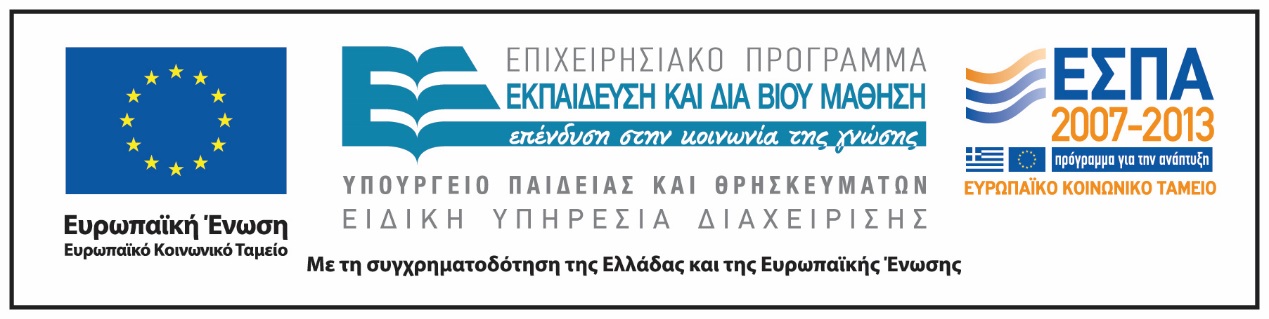 